2023华釜青年奖YOUNG STARS全球大学生广告大赛中国区赛事须知一、参赛资格全国各类高等院校在校全日制大学生均可参加。二、参赛规定参赛选手可以自行组队，每支队伍两名选手。三、参赛时间报名时间：2023.5.18-2023.6.15决赛时间：2023.6.29-2023.7.1四、作品提交渠道中国赛区收稿渠道为2023华釜青年奖YOUNG STARS全球大学生广告大赛官网（官网网址：http://www.youngstarscn.com/），参赛选手需在官网上注册账号，完善个人信息，登录账号后上传相关作品集及以往获奖证书。（初选标准：申请理由、获奖经历、组员介绍及组员作品等。）五、决赛日程安排2023.6.29（周四）签到、开幕式、训练课、公布命题、开始创作作品2023.6.30（周五）创作作品并完成比赛（从6.29公布命题开始比赛到6.30完成作品，时间跨度为24小时）2023.7.1（周六）揭晓成绩、等级奖现场提案、颁奖（比赛时间共计三天，实际时间以具体通知为准）2023.8.21-2023.8.26釜山全球总决赛六、参赛地点复旦大学(邯郸校区)正大集团体育馆七、决赛赛制现场开题、现场制作、限时完成、现场评审的LIVE模式。选送10组优胜队伍前往釜山参加全球总决赛。八、奖项及证书* 华釜青年奖获奖证书由中国广告杂志社和釜山国际广告节组委会联合签发。九、联系方式华釜青年奖项目负责人：须佳琳联系电话：18918528551邮箱：93994699@qq.com华釜青年奖项目咨询：丁佳雯联系电话：18121099073邮箱：1753481701@qq.com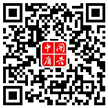 《中国广告》微信二维码等级数量证书金奖1组奖杯及证书银奖2组奖杯及证书铜奖3组奖杯及证书水晶奖4组证书